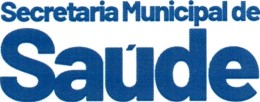 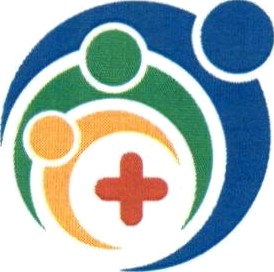 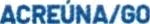 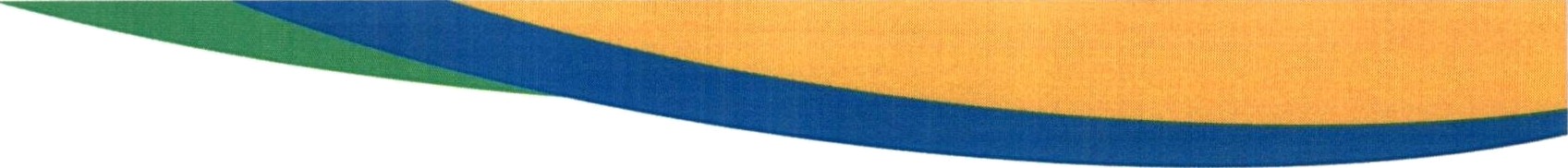 Processo Seletivo Simplificado Edital – 001/2022Para Secretaria Municipal da Saúde de Acreúna - GORESULTADO  DAS AVALIAÇÕES DOS TÍTULOS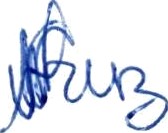 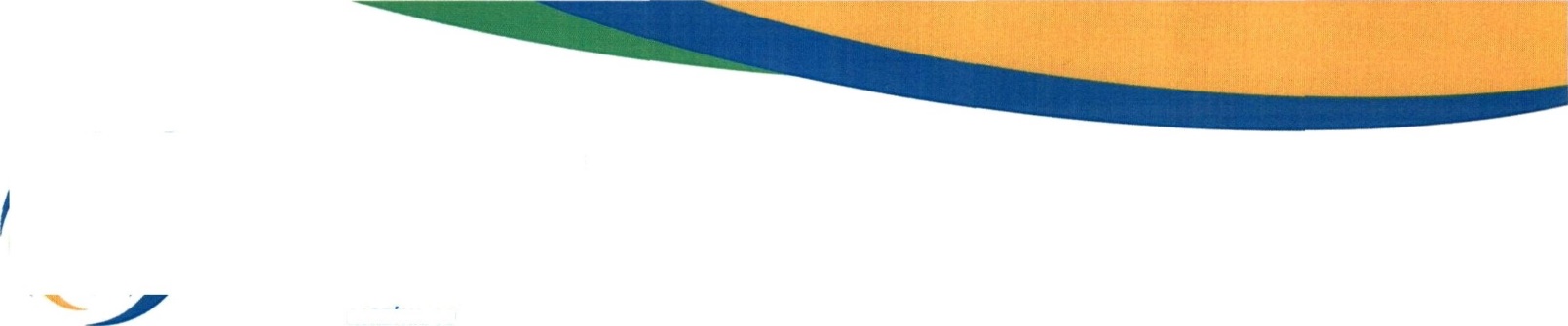 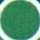 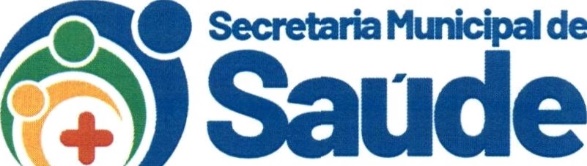 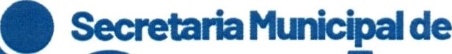 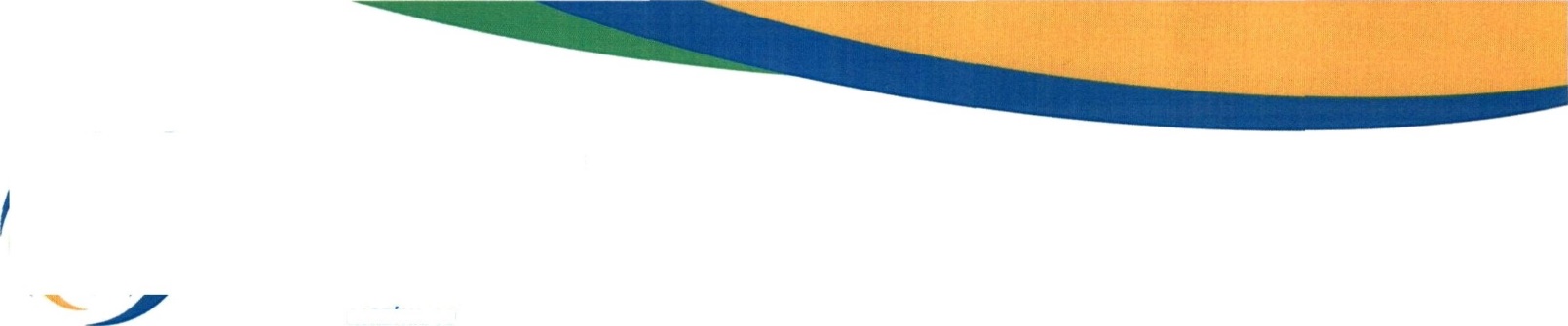 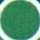 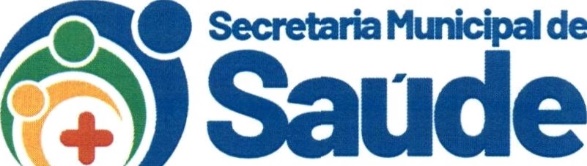 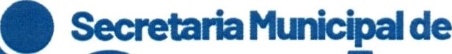 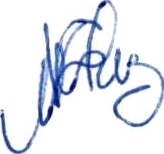 NºNomeCargo de EnfermeiroMédia Final1Aloma Bianca Lins SobrinhoX5,82Andriele Barbosa dos SantosX5,53Anna Karoline Dutra MoraisX3,04Jenesleyne Betania MoreiraX5,05Lorena Marquês de SouzaX3,0NºNomeCargo de PsicologoMédia Final1Adrielle Ramos de CastroX3,82Alessandra Viera FontesX4,13Anderson Araujo de OliveiraX8,4NºNomeCargo de FarmacêuticoMédia Final01Kamilla Amaro de SousaX3,5NºNomeCargo de Assistente SocialMédia Final01Alice Cristina Nardes MarquesX3,8NºNomeCargo de NutricionistaMédia Final01Maisa Silva de OliveiraX6,102Narunna Alves FerroX7,103Samara Maria Urbano AzevedoX5,1NºNomeCargo de técnico de enfermagemMédia Final01Douglas Barbosa LimaX3,0NºNomeCargo de Fonoaudiologa Média Final01Fabricia Morais VilelaX3,0NºNomeCargo de odontólogoMédia Final01Beatriz Costa VasconcelosX4,002Gabriela Carvalho DamasioX6,4NºNomeCargo de FisioterapeutaMédia Final01Bianca Rodrigues de JesusX5,502Gabriela Mendes Rufino FigueredoX6,403Nilma Lima da SilvaX0,004Sabrine Souza TertulinoX3,305Samara Sousa AlfabetoX6,1